РЕШЕНИЕ«19» июня 2013 г.                                                                                      № 102/1319 г. ТулунО группе контроля за использованием ГАС «Выборы»при проведении выборов депутатов Законодательного Собрания Иркутской области второго созыва 8 сентября 2013 года на территории муниципального образования «Тулунский район»В соответствии с пунктом 10 статьи 24 Закона Иркутской области «О выборах депутатов Законодательного Собрания Иркутской области», на основании постановлений Избирательной комиссии Иркутской области от 14 мая 2013 года № 9/101 «О плане подготовки и использования регионального фрагмента ГАС «Выборы» при проведении выборов, назначенных на единый день голосования 8 сентября 2013 года», от 28 мая 2013 года № 10/126 «О порядке использования Государственной автоматизированной системы Российской Федерации «Выборы» в режиме подготовки и проведения выборов, назначенных на единый день голосования 8 сентября 2013 года на территории Иркутской области», Тулунская районная территориальная избирательная комиссияРЕШИЛА:1. Утвердить Положение о группе контроля  за использованием ГАС «Выборы» (далее – группа контроля) при проведении выборов депутатов Законодательного Собрания Иркутской области второго созыва  8 сентября 2013 года (прилагается).2. Образовать группу контроля из числа членов Тулунской районной ТИК с правом решающего голоса в следующем составе:- Абраменко С.Г.,- Кучеров Л.И.,- Семенова Е.М.3. Утвердить план работы группы контроля за использованием ГАС «Выборы» (прилагается).4. Системному администратору КСА ГАС «Выборы» Останиной А.В.                                                                                                                                                обеспечить соблюдение сроков информационного обмена, установленных Регламентом обмена информацией при использовании ГАС «Выборы» в режиме подготовки и проведения выборов депутатов Законодательного Собрания Иркутской области второго созыва  8 сентября 2013 года. Председатель комиссии	                                                                    Л.В. БеляевскаяСекретарь комиссии                                                                        Т.А. ШагаеваПриложение 1к решению Тулунской районной ТИК                                         от «19»июня 2013 г. № 102/1317Положениео группе контроля за использованием ГАС «Выборы»при проведении муниципальных выборов 8 сентября 2013 года1. Общие положения1.1. Группа контроля за использованием комплекса средств автоматизации ГАС «Выборы» (далее – группа контроля) Тулунской районной                                                                                                                 территориальной избирательной комиссии  (далее – ТИК) при подготовке и проведении муниципальных выборов 8 сентября 2013 года в своей деятельности руководствуется Конституцией Российской Федерации, федеральными законами «Об основных гарантиях избирательных прав и права на участие в референдуме граждан Российской Федерации», «О Государственной автоматизированной системе Российской Федерации «Выборы», «О персональных данных», иными федеральными законами, нормативными правовыми актами Центральной избирательной комиссии Российской Федерации, Избирательной комиссии Иркутской области, Законом Иркутской области «О муниципальных выборах в Иркутской области», настоящим Положением. 1.2. Группа контроля осуществляет контроль за соблюдением законодательства Российской Федерации о выборах и референдумах, иных нормативных правовых актов, регулирующих использование ГАС «Выборы», в том числе:– при составлении списков избирателей, участников референдума;– при установлении итогов голосования и определения результатов выборов, референдума;– при работе с персональными данными и иной конфиденциальной информацией.2. Полномочия  группы контроля2.1. В соответствии с возложенной на нее задачей, группа контроля:– проверяет готовность к работе комплекса средств автоматизации ГАС «Выборы», иных технических средств, входящих в состав ГАС «Выборы»; – обеспечивает контроль за соблюдением требований инструкций и других документов Центральной избирательной комиссии Российской Федерации, Федерального центра информатизации при Центральной избирательной комиссии Российской Федерации, Избирательной комиссии Иркутской области по использованию ГАС «Выборы»;– контролирует правильность ввода данных из протоколов участковых избирательных комиссий и правильность повторного ввода или корректировки введенных данных, если об этом было принято решение соответствующей избирательной комиссии;– сопоставляет результаты ручной и автоматизированной обработки информации;– осуществляет контроль за соблюдением порядка доступа в помещение, где расположен  комплекс средств автоматизации ГАС «Выборы», иные технические средства, входящие в состав ГАС «Выборы» и принимает меры по удалению из помещения посторонних лиц в случае их неправомерного присутствия в помещении;– обеспечивает контроль за обязательным документированием фактов выполнения действий, предусмотренных планами соответствующих избирательных комиссий.3. Состав и организация деятельности группы контроля3.1. Группа контроля  формируется из числа членов территориальной комиссии с правом решающего и совещательного голоса в количестве 3 человек. Персональный состав группы контроля утверждается решением ТИК. Для выполнения поставленных задач группой контроля могут привлекаться эксперты из числа специалистов в области автоматизированных систем обработки информации по запросу руководителя группы контроля.3.2. Члены группы контроля избирают из своего состава руководителя группы контроля, который должен быть членом ТИК с правом решающего голоса.3.3. Руководитель группы контроля координирует деятельность группы, принимает решения по регламенту работы членов группы контроля, обращается к председателю ТИК с предложениями и замечаниями по поводу работы системного администратора КСА ТИК ГАС «Выборы», привлекает при необходимости сторонних экспертов и специалистов в области автоматизированных систем обработки информации.3.4. Деятельность группы контроля  осуществляется на основе плана работы группы контроля в условиях открытого обсуждения вопросов, относящихся к ее компетенции (приложение № 1).При обсуждении вопросов вправе присутствовать и высказывать свое мнение члены ТИК, представители вышестоящих избирательных комиссий, системный администратор КСА ТИК ГАС «Выборы».3.5. Члены группы контроля имеют право:– знакомиться с любой информацией, вводимой в ГАС «Выборы» и выводимой из нее,  а также с иной информацией, необходимой для осуществления контрольных функций;– требовать  разъяснения действий у работников, эксплуатирующих технические средства ГАС «Выборы».3.6. В случае выявления неправомерных действий (бездействия) и других нарушений со стороны системного администратора КСА ТИК ГАС «Выборы», лиц, эксплуатирующих иные технические средства, входящие в состав ГАС «Выборы», члены группы контроля незамедлительно информируют о них председателя ТИК и вносят свои предложения по их устранению. 3.7. Результаты проведения проверок эксплуатации КСА ТИК ГАС «Выборы», иных технических средств, входящих в состав ГАС «Выборы», фиксируются членами группы контроля в соответствующих  актах, компьютерных распечатках, заверенных подписями членов группы контроля, в текущей документации ТИК (приложения № 2, 3).4. Ответственность членов группы контроля4.1. Члены группы контроля, неправомерно вмешивающиеся или предпринимающие  попытку вмешательства в работу системного администратора КСА ТИК,  лиц, эксплуатирующих иные технические средства, входящие в состав ГАС «Выборы», несут дисциплинарную, административную или уголовную ответственность в соответствии с федеральным законодательством.4.2. Члены группы контроля несут ответственность в соответствии с федеральным законодательством за нарушение режима защиты, обработки и порядка использования и хранения информации, содержащей персональные данные граждан, а также за действия (бездействие), повлекшие нарушения прав и законных интересов граждан.Приложение № 1ПоложениюПЛАН РАБОТЫ группы контроля за использованием ГАС «Выборы» в период подготовки и проведения муниципальных выборов 8 сентября 2013 годаПриложение № 2 к ПоложениюАКТпроверки группы контроля за использованием ГАС «Выборы» при проведении муниципальных выборов 8 сентября 2013 года«_____»____________ 2013 г.Группа контроля за использованием ГАС «Выборы» при подготовке и проведении выборов 8 сентября 2013 года  провела проверку использования технических средств, входящих в состав ГАС «Выборы».В ходе проверки установлено_________________________________________________________________________________________________________________________________________________________________________________________________________________________________________________________________________________________________________________________________________________________________________________________________________________________________________________________________________________________________________________________________________________________________________________________________________________________________________________________________________________________________________________________________________________________________________________________________________________________________________________________________________________________________________________________________________________________________________________________________________________________________________________________________________________________________________________________________________________________________________________________________________________________________________________________________________________________________________________Члены группы контроля                 _____________________ Абраменко С.Г.                                                          _____________________ Кучеров Л.И.                                                          _____________________ Семенова Е.М.С актом ознакомлена:Системный администратор ГАС «Выборы»                               _____________________ Останина А.В.Приложение № 3 к ПоложениюАКТ о соответствии данных, введенных в ГАС «Выборы», 
первым экземплярам протоколов участковых избирательных комиссий 
по выборам депутатов Думы Тулунского муниципального района шестого созываПримечание. Акт заполняется в хронологическом порядке по мере ввода данных протоколов участковых избирательных комиссий.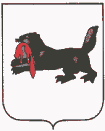 ИРКУТСКАЯ  ОБЛАСТЬТУЛУНСКАЯ РАЙОННАЯТЕРРИТОРИАЛЬНАЯ ИЗБИРАТЕЛЬНАЯ КОМИССИЯ№МероприятияСрокиФорма контроля1Проверка готовности КСА ТИК ГАС «Выборы» к работе          Не позднее трех дней со дня формирования группы контроля Актыпроверки2Контроль соблюдения требований Регламента обмена информацией (до дня голосования): – направление в вышестоящие избирательные комиссии сведений об избирательной кампании– формирование и печать списков избирателей– обработка сведений о составах избирательных комиссий– обработка сведений о кандидатах, избирательных объединениях; – обработка сведений о распределении избирательных  бюллетеней;– учет и контроль поступления, расходования и возврата средств избирательных фондов кандидатовДля выборов в органы местного самоуправления городских округов и муниципальных районов – в течение суток со дня официального опубликования в СМИ решения о назначении выборовДля выборов в органы местного самоуправления поселений – не позднее чем через два дня со дня официального опубликования в СМИ решения о назначении выборов	Не позднее чем за 11 день до дня голосованияПо мере формирования, но не позднее чем через четыре дня со дня первого  заседания. В дальнейшем – незамедлительно после внесения измененийНе позднее чем через два дня со дня принятия решения избирательной комиссией о регистрации, отказе в регистрацииНе позднее чем за 5 дней до даты голосованияПо мере формирования кандидатами избирательных фондов, поступления от  филиалов Сбербанка сведений о движении средств на специальных избирательных счетах кандидатовАкт 
проверкиАкт 
проверкиАкт 
проверкиАкт 
проверкиАкт
проверкиАкт
проверкиКонтроль соблюдения требований Регламента обмена информацией (в день голосования):– направление в вышестоящие избирательные комиссии данных об открытии помещений для голосования на участке и передача сведений в вышестоящие избирательные комиссии – направление в вышестоящие избирательные комиссии сведений об участии избирателей в выборах– контроль правильности ввода данных из протоколов УИК Не позднее 8:30 в день голосованияНе позднее чем через 30 минут с момента истечения отчетного времениПо мере их поступления и проверки в ТИКАкт о соответствии данных№  п/пНомер участкаПредставитель УИКПодпись представителя УИК, получившего компьютерную распечаткуПодпись члена группы контроля, выдавшего компьютерную распечаткуДатаВремя123456789101112131415…Системный администраторСистемный администратор______________________Члены группы контроляЧлены группы контроля__________________________________________________________________________